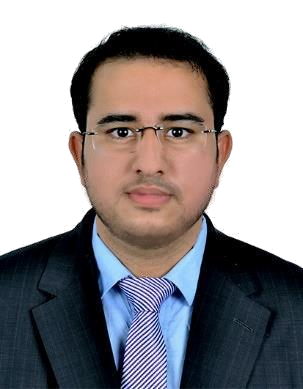 HITESH Associate Chartered Accountant Email: Hitesh-397738@gulfjobseeker.com Objective: -To be a part of an organization where I can grow in terms of knowledge, skills and attitude and put to an effective use my analytical abilities and professional competence in the areas of accounting & financing, auditing & strategic budgeting, so as to align self- development with organizational development.Professional Experiences: -Senior Accountant • (June 2017 – Present)Presides over account reconciliations; makes sure all supporting documents are in order, reviews all account entries then prepares a summary of recommendations.Leads and oversees the closing responsibilities of the accounting team; performance of all key tasks must be done within the prescribed time-frame.Periodically reviews all accounting guidelines, policies, and procedures; introduces amendments as necessary for the purpose of improving accuracy, risk control, and for timely reporting.Performs both internal and external audits; provides complete, comprehensive reporting to all company managers, officers, and directors.Prepares Financial Statements of the company; conducts comprehensive analysis including recommendations for streamlining costs and funding revenue generating programs.Collaborated with the IT department during the implementation of change management policies.Preparing client deliverables, building relationships with the client staff and acting as ambassador for the Firm.VAT Compliance:-
• Verifying documentation and computation of tax obligation.
• Investigating potential miscalculation or deliberate fraud.
• Reviewing balance sheets accounting records and profit & loss statements.
• Ensuring constantly evolving tax laws are adhered to at all times.
• Filling of periodic returns under UAE VAT regime as well as preparation of Vat compliance reports.Associate • BSR & Associates (KPMG), Chartered Accountants (Oct-2012 – Oct-2015)Carrying out external audit and other assurance services to clients in multiple industries.Obtaining all necessary audit working papers and documentation including researching and documenting facts and findings.Identifying and communicating accounting and auditing matters.Interacting with clients to help ensure that the information flow from the client to the audit team is efficient.Analyzing and evaluating the accuracy of accounting systems and procedures.Applying IFRS and ISA framework consistently in complex and challenging situation.Education:Chartered Accountancy (ICAI) in May 2017 with distinction marks in 5 papers.Company Secretary in May, 2016.(62.36%)Master in commerce (MLSU, Udaipur) in May, 2017.(57.65%)Bachelor in commerce (MLSU, Udaipur) in May, 2014.(77.67%)Senior secondary (RBSC) in May, 2011.(82.48%)Secondary (RBSC) in May, 2009.(87.67%)Achievements & Certifications:Best presentation award on “Artificial Intelligence” conducted at ITT training, Pali branch.Pursued “DIP IFRS” Course accredited by ACCA.Best essay reporting on water conservation conducted at SIRT, Udaipur.Silver medal at Commerce Olympiad, 2010 conducted at Udaipur.Successfully conducted ICAI’s AMCS, GMCS etc. & ICSI’s trainings.Core Competencies:Audits & financial reportingTax accounting & complianceCompliance with accounting standardsTechnologically adaptable (software like tally, Peachtree, KFRS, Genius, case ware etc.)Team work, responsible, adaptable, good written communication, quick learner, self-motivational, responsible.Appreciation Food: -Always believe in learning, irrespective of concerned peer’s position. Personal ProfileNationality: IndianDate of Birth: 13/09/1993Marital status: SingleLanguages known: English & HindiReference: Will be readily furnished upon request.